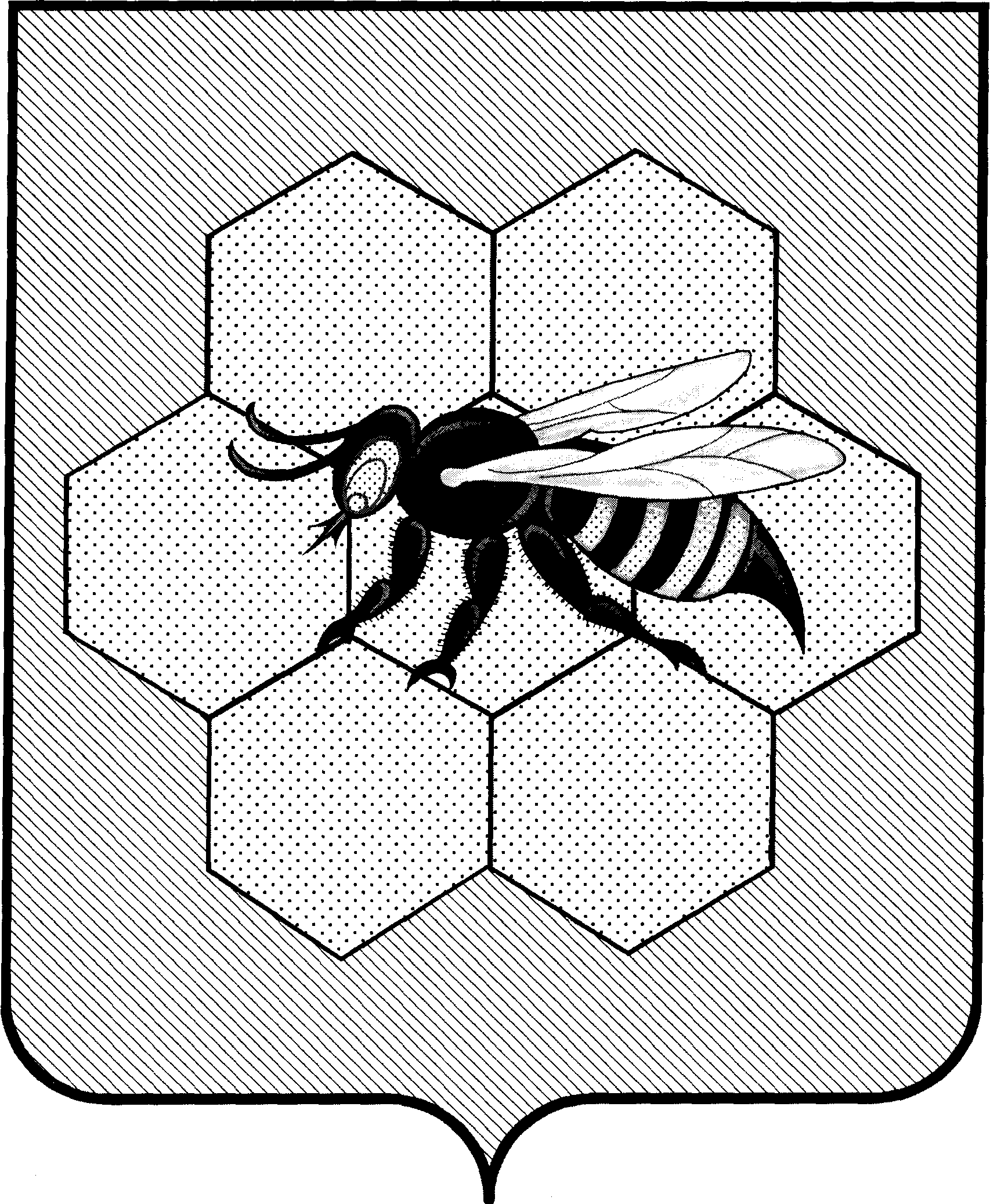 СОБРАНИЕ ПРЕДСТАВИТЕЛЕЙ СЕЛЬСКОГО ПОСЕЛЕНИЯ МАЙСКОЕ МУНИЦИПАЛЬНОГО РАЙОНА ПЕСТРАВСКИЙ  САМАРСКОЙ     ОБЛАСТИ	          РЕШЕНИЕО внесении изменений в Решение Собрания представителей сельского поселения Майское муниципального района Пестравский Самарской области от 16.10.2013 №19 «Об утверждении схемы теплоснабжения сельского поселения Майское муниципального района Пестравский Самарской области       от     06 мая  2020г	№ 8В соответствии с Федеральном законом от 27.07.2010 года №190-ФЗ «О теплоснабжении», постановлением Правительства Российской Федерации от 20.02.2012. № 154 "О требованиях к схемам теплоснабжения, порядку их разработки и утверждения",  руководствуясь  Уставом сельского поселения Майское муниципального района Пестравский Самарской области, Собрание представителей сельского поселения Майское муниципального района Пестравский Р Е Ш И Л О:Внести следующие изменения в Решение Собрания представителей сельского поселения Майское муниципального района Пестравский Самарской области от 16.10.2013 №19 «Об утверждении схемы теплоснабжения сельского поселения Майское муниципального района Пестравский Самарской области:Решение Собрания представителей сельского поселения Майское муниципального района Пестравский Самарской области от 20.03.2020 №2 О внесении изменений в Решение Собрания представителей сельского поселения Майское муниципального района Пестравский Самарской области от 16.10.2013 №19 «Об утверждении схемы теплоснабжения сельского поселения Майское муниципального района Пестравский Самарской области считать утратившим силу.п. 7.1. раздела 7 схемы теплоснабжения изложить в новой редакции:«7.1. Предложения по величине необходимых инвестиций в строительство, реконструкцию и техническое перевооружение источников тепловой энергии, тепловых сетей, насосных станций и тепловых пунктов на каждом этапе.Предложения по величине необходимых инвестиций в строительство, реконструкцию и техническому перевооружению источников тепловой энергии, тепловых сетей и сооружений на них сформированы на основе мероприятий, прописанных в «Обосновывающих материалах» к схеме теплоснабжения.Объем инвестиций в мероприятия по развитию систем теплоснабжения поселения, предлагаемых к включению в инвестиционную программу представлен в таблице 10.Общая потребность в финансировании проектов развития и реконструкции составит 765,49 тыс. руб. (с НДС), том числе: 765,49 тыс. руб. необходимо для проведения мероприятий по строительству (реконструкции) источников теплоснабжения; 0 тыс. руб. необходимо для реализации мероприятий по строительству (реконструкции) тепловых сетей.»Таблицу 10 схемы теплоснабжения изложить в новой редакции согласно приложению 1 к данному решению;п. 10.1. раздела 10 схемы теплоснабжения изложить в новой редакции:«10.1. Оценка финансовых потребностей для осуществления строительства, реконструкции и технического перевооружения источников тепловой энергии и тепловых сетейВ соответствии с главами 6, 7 обосновывающих материалов в качестве основных мероприятий по развитию системы теплоснабжения в Поселения предусматриваются:1. Модернизация сетевой насосной группы из 3 насосов группу из 2 сетевых насосов; Модернизация насосного оборудования котлового контура по ул. Специалистов 12А с. Майское;2. Модернизация системы химводоподготовки по ул. Специалистов 12А с. Майское;1.5.  Таблицу 40 схемы теплоснабжения изложить в новой редакции согласно приложению 2 к данному решению;1.6.  п. 10.1.2. раздела 10 схемы теплоснабжения изложить в новой редакции:«10.1.2. Оценка капитальных вложений в тепловые сетиСхемой теплоснабжения Поселения не предусматривается перекладка и новое строительство тепловых сетей на расчетный период.Для реализации мероприятий по строительству и техническому перевооружению источников тепловой энергии в СП Майское потребуется 765,49 тыс. руб., в томчисле: 765,49 тыс. руб. необходимо для проведения мероприятий по строительству (реконструкции) источников теплоснабжения; 0 тыс. руб. необходимо для реализации мероприятий по строительству (реконструкции) тепловых сетей.»Общий объем финансовых вложений для осуществления строительства, реконструкции и технического перевооружения источников тепловой энергии и тепловых сетей с распределением по годам реализации представлен в таблице 41.1.7. Таблицу 41 схемы теплоснабжения изложить в новой редакции согласно приложению 3 к данному решению.Опубликовать данное решение в районной газете «Степь», разместить на интернет-сайте сельского поселения Майское муниципального района Пестравский Самарской области.Контроль за исполнением настоящего решения оставляю за собой.Глава сельского поселения Майскоемуниципального района Пестравский                                           П.В. ЛанкинПредседатель Собрания представителей                                  сельского поселения Майское муниципального района Пестравский                                           Е.В.ФедороваПриложение 1к Решению Собранияпредставителей сельского поселения Майскоемуниципального района ПестравскийСамарской областиот 06.05.2020г. №8Таблица 10. Суммарная оценка финансовых потребностей на мероприятия по строительству, реконструкции источников тепло-вой энергии, тепловых сетей и сооружений на нихПриложение 2к Решению Собранияпредставителей сельского поселения Майскоемуниципального района ПестравскийСамарской областиот 06.05.2020г. №8Таблица 40. Инвестиционные затраты в мероприятия по источникам тепловой энергииПриложение 3к Решению Собранияпредставителей сельского поселения Майскоемуниципального района ПестравскийСамарской областиот 06.05.2020г. №8Таблица 41. Общий объем финансовых вложений, необходимых в реализацию мероприятий по схеме теплоснабжения поселенияИсточник теплоснабженияИсточник теплоснабженияЗначения по годам реализации мероприятий, тыс.руб.Значения по годам реализации мероприятий, тыс.руб.Значения по годам реализации мероприятий, тыс.руб.Значения по годам реализации мероприятий, тыс.руб.Значения по годам реализации мероприятий, тыс.руб.Значения по годам реализации мероприятий, тыс.руб.Значения по годам реализации мероприятий, тыс.руб.Значения по годам реализации мероприятий, тыс.руб.Значения по годам реализации мероприятий, тыс.руб.Значения по годам реализации мероприятий, тыс.руб.Значения по годам реализации мероприятий, тыс.руб.Значения по годам реализации мероприятий, тыс.руб.Источник теплоснабженияИсточник теплоснабжения2021202220232024202520262027202820292030ИТОГОКотельнаяс. Майское, ул. Специалистов, 12аисточник390,6270,0304,87765,49Котельнаяс. Майское, ул. Специалистов, 12атепловые сетиКотельнаяс. Майское, ул. Специалистов, 12аИтого390,6270,0304,87765,49Источник теплоснабженияМероприятияИнвестиционныезатраты, тыс. руб.Год реализацииКотельная с. Майское, ул. Специалистов, 12аМодернизация сетевой насосной группы из 3 насосов группу из 2 сетевых насосв;Модернизация насосного оборудования котлового контура390,622021Котельная с. Майское, ул. Специалистов, 12аМодернизация системы химводоподготовки70,02022Котельная с. Майское, ул. Специалистов, 12аМодернизация системы химводоподготовки304,872023ИТОГО:765,49Источник теплоснабженияИсточник теплоснабженияЗначения по годам реализации мероприятий, тыс.руб.Значения по годам реализации мероприятий, тыс.руб.Значения по годам реализации мероприятий, тыс.руб.Значения по годам реализации мероприятий, тыс.руб.Значения по годам реализации мероприятий, тыс.руб.Значения по годам реализации мероприятий, тыс.руб.Значения по годам реализации мероприятий, тыс.руб.Значения по годам реализации мероприятий, тыс.руб.Значения по годам реализации мероприятий, тыс.руб.Значения по годам реализации мероприятий, тыс.руб.Значения по годам реализации мероприятий, тыс.руб.Значения по годам реализации мероприятий, тыс.руб.Источник теплоснабженияИсточник теплоснабжения2021202220232024202520262027202820292030ИТОГОКотельнаяс. Майское, ул. Специалистов, 12аисточник390,6270,0304,87765,49Котельнаяс. Майское, ул. Специалистов, 12атепловые сетиКотельнаяс. Майское, ул. Специалистов, 12аИтого390,6270,0304,87765,49